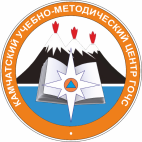 КРАЕВОЕ ГОСУДАРСТВЕННОЕ БЮДЖЕТНОЕ УЧРЕЖДЕНИЕ ДОПОЛНИТЕЛЬНОГО ПРОФЕССИОНАЛЬНОГО ОБРАЗОВАНИЯ «Камчатский учебно-методический центр по гражданской обороне, чрезвычайным ситуациям и пожарной безопасности»ОПИСАНИЕпрограммы повышения квалификации для руководителей нештатных формирований и служб (НАСФ, НФГО) организаций Камчатского краяНастоящая программа предназначена для повышения квалификации руководителей нештатных аварийно-спасательных формирований организаций Камчатского края, в том числе:- руководителей аварийно-спасательных групп (звеньев);- руководителей аварийно-спасательных групп (звеньев) механизации работ;- руководителей пожарно-спасательных групп (звеньев.Целью данной программы является совершенствование и (или) получение новой компетенции, необходимой для профессиональной деятельности, и (или) повышение профессионального уровня в рамках имеющейся квалификации по управлению НАСФ и выполнению возложенных обязанностей в области гражданской обороны и защиты от чрезвычайных ситуаций.Форма обучения – очно, заочно.Нормативные сроки обучения – 48 часов.Язык обучения – русский.Образовательная программа может быть реализована с использованием дистанционных технологий.Наименование модулей программы дополнительной повышения квалификации для руководителей нештатных формирований и служб (НАСФ, НФГО):1. Основы обеспечения ЗНТЧС и ведения ГО – 1 час.2. Планирование мероприятий ГО и защиты населения и территорий от ЧС – 7 часов.3. Организация предупреждения ЧС и повышения устойчивости функционирования организаций, необходимых для выживания населения – 7 часов.4. Способы защиты населения, материальных, культурных ценностей и организация их выполнения – 17 часов.5. Организация выполнения мероприятий по ликвидации ЧС – 8 часов.6. Организация деятельности органов повседневного управления – 2 часа.7. Организация и осуществление подготовки населения в области ГО и защиты от ЧС – 4 часа.8. Зачет – 2 часа.Обучение слушателей завершается итоговой аттестацией в виде зачета.К итоговой аттестации допускается слушатель, не имеющий академической задолженности и в полном объеме выполнивший учебный план по образовательной программе. По результатам освоения программы выдается свидетельство о повышении квалификации                          «Руководитель НАСФ (НФГО)». Срок действия – 5 лет.